Муниципальное бюджетное общеобразовательное учреждениеПалагайская средняя общеобразовательная школаРабочая программа  по предмету «Астрономия»10 классна 2022-2023 учебный год                                                                                                 Составитель: учитель физики                                                                                                                         Абашева Е.Л. 2022 г.ПОЯСНИТЕЛЬНАЯ ЗАПИСКА         Рабочая   программа  по предмету «Астрономия» для  10 класса составлена на основе:Федеральный закон от 29.12.2012г. №273-ФЗ «Об образовании в Российской Федерации»;Федеральный государственный образовательный стандарт среднего общего образования (ФГОС СОО) (утвержден приказом Министерства образования и науки России от 17 мая 2012 г. N 413 с изменениями.);Примерная основная образовательная программа среднего общего образования (одобрена решением федерального учебно-методического объединения по общему образованию (протокол  от 28 июня 2016 г. № 2/16-з);СанПиН 2.4.2.2821-10 "Санитарно-эпидемиологические требования к условиям и организации обучения в общеобразовательных учреждениях";Устав МБОУ Палагайской СОШ.Учебный план МБОУ Палагайской СОШ на 2022-2023 учебный год;Положение о рабочей программе учителя.Примерной программы воспитания (одобренной решением федерального учебно-методического объединения по общему образованию (протокол от 2 июня 2020 г. №2/20)).Общая характеристика учебного предмета, курсаЦели и задачи предметаосознание принципиальной роли астрономии в познании фундаментальных законов природы и формировании современной естественнонаучной картины мира; приобретение знаний о физической природе небесных тел и систем, строения и эволюции Вселенной, пространственных и временных масштабах Вселенной, наиболее важных астрономических открытиях, определивших развитие науки и техники; овладение умениями объяснять видимое положение и движение небесных тел принципами определения местоположения и времени по астрономическим объектам, навыками практического использования компьютерных приложений для определения вида звездного неба в конкретном пункте для заданного времени; развитие познавательных интересов, интеллектуальных и творческих способностей в процессе приобретения знаний по астрономии с использованием различных источников информации и современных информационных технологий; использование приобретенных знаний и умений для решения практических задач повседневной жизни; формирование научного мировоззрения; формирование навыков использования естественнонаучных и особенно физико-математических знаний для объективного анализа устройства окружающего мира на примере достижений современной астрофизики, астрономии и космонавтики. Учебно-методический комплектВоронцов-Вельяминов Б. А., Страут Е. К. «Астрономия. 11 класс». Учебник с электронным приложением. — М. : Дрофа, 2017.Методическое пособие к учебнику «Астрономия. 11 класс» авторов Б. А. Воронцова-Вельяминова, Е. К. Страута. — М. : Дрофа, 2017.Рабочая программа к УМК Б. А. Воронцова-Вельяминова, Е. К. Страута : учебно-методическое пособие / Е. К. Страут. — М. : Дрофа, 2017.Гомулина, Н.Н. Астрономия: Проверочные и контрольные работы. 11 кл.: учеб. пособие/ Н.Н. Гомулина. – М.: Дрофа,2018.Основные формы, технологии, методы обучения; типы уроковФормы организации обучения: индивидуальная, парная, групповая, интерактивная.Методы обучения: По источнику знаний: словесные, наглядные, практические; По уровню познавательной активности: проблемный, частично-поисковый, объяснительно-иллюстративный;По принципу расчленения или соединения знаний: аналитический, синтетический, сравнительный, обобщающий, классификационный.Технологии обучения: индивидуально-ориентированная, разноуровневая, ИКТ.Способы проверки и оценки результатов обучения: устные зачёты, проверочные и контрольные работы, тесты, рефераты, проекты.Описание места учебного предмета, курса в учебном планеИзучение курса рассчитано на 34 часа (1 час в неделю).Личностные, предметные и метапредметные результаты освоения учебного предметаЛичностные результаты в сфере отношений обучающихся к себе, к своему здоровью, к познанию себя.Личностные результаты в сфере отношений обучающихся к закону, государству и к гражданскому обществу.Личностные результаты в сфере отношений обучающихся к окружающему миру, живой природе, художественной культуре.Метапредметные результаты обучения астрономии в средней школе представлены тремя группами универсальных учебных действий. Регулятивные универсальные учебные действияВыпускник научится:•самостоятельно определять цели, ставить и формулировать собственные задачи в образовательной деятельности и жизненных ситуациях;•оценивать ресурсы, в том числе время и другие не материальные ресурсы, необходимые для достижения поставленной ранее цели;•сопоставлять имеющиеся возможности и необходимые для достижения цели ресурсы;•организовывать эффективный поиск ресурсов, необходимых для достижения поставленной цели;•определять несколько путей достижения поставленной цели;•выбирать оптимальный путь достижения цели, учитывая эффективность расходования ресурсов и основываясь на соображениях этики и морали;•задавать параметры и критерии, по которым можно определить, что цель достигнута;•сопоставлять полученный результат деятельности с поставленной заранее целью;•оценивать последствия достижения поставленной цели в учебной деятельности, собственной жизни и жизни окружающих людей. Познавательные универсальные учебные действия Выпускник научится:•критически оценивать и интерпретировать информацию с разных позиций;•распознавать и фиксировать противоречия в информационных источниках;•использовать различные модельно-схематические средства для представления выявленных в информационных источниках противоречий;•осуществлять развернутый информационный поиск и ставить на его основе новые (учебные и познавательные) задачи;•искать и находить обобщенные способы решения задач;•приводить критические аргументы как в отношении собственного суждения, так и в отношении действий и суждений другого/ Коммуникативные универсальные учебные действияВыпускник научится:•осуществлять деловую коммуникацию как со сверстниками, так и со взрослыми (как внутри образовательной организации, так и за ее пределами);•при осуществлении групповой работы быть как руководителем, так и членом проектной команды в разных ролях (генератором идей, критиком, исполнителем, презентующим и т. д.);•развернуто, логично и точно излагать свою точку зрения с использованием адекватных (устных и письменных) языковых средств;•представлять публично результаты индивидуальной и групповой деятельности как перед знакомой, так и перед незнакомой аудиторией.Предметные результаты изучения астрономии в средней школеПланируемые результаты освоения учебного предмета по итогам обучения в 10 классе:• Выпускник на базовом уровне научится:Получать представления о структуре и масштабах Вселенной и месте человека в ней. Узнать о средствах, которые используют астрономы, чтобы заглянуть в самые удалённые уголки Вселенной и не только увидеть небесные тела в недоступных с Земли диапазонах длин волн электромагнитного излучения, но и узнать о новых каналах получения информации о небесных телах с помощью нейтринных и гравитационно-волновых телескопов.• Узнать о наблюдаемом сложном движении планет, Луны и Солнца, их интерпретации. Какую роль играли наблюдения затменийЛуны и Солнца в жизни общества и история их научного объяснения. Как на основе астрономических явлений люди научились измерятьвремя и вести календарь.• Узнать, как благодаря развитию астрономии люди перешли от представления геоцентрической системы мира к революционнымпредставлениям гелиоцентрической системы мира. Как на основе последней были открыты законы, управляющие движением планет, ипозднее, закон всемирного тяготения.• На примере использования закона всемирного тяготения получить представления о космических скоростях, на основе которыхрассчитываются траектории полётов космических аппаратов к планетам. Узнать, как проявляет себя всемирное тяготение наявлениях в системе Земля—Луна, и эволюцию этой системы в будущем.• Узнать о современном представлении, о строении Солнечной системы, о строении Земли как планеты и природе парниковогоэффекта, о свойствах планет земной группы и планет-гигантов и об исследованиях астероидов, комет, метеороидов и нового классанебесных тел карликовых планет.• Получить представление о методах астрофизических исследований и законах физических, которые используются для изученияфизически свойств небесных тел.• Узнать природу Солнца и его активности, как солнечная активность влияет на климат и биосферу Земли, как на основе законовфизики можно рассчитать внутреннее строение Солнца и как наблюдения за потоками нейтрино от Солнца помогли заглянуть вцентр Солнца и узнать о термоядерном источнике энергии.• Узнать, как определяют основные характеристики звёзд и их взаимосвязь между собой, о внутреннем строении звёзд и источникахих энергии; о необычности свойств звёзд белых карликов, нейтронных звёзд и чёрных дыр. Узнать, как рождаются, живут и умирают звёзды.• Узнать, как по наблюдениям пульсирующих звёзд цефеид определять расстояния до других галактик, как астрономы понаблюдениям двойных и кратных звёзд определяют их массы.• Получить представления о взрывах новых и сверхновых звёзд и узнать как в звёздах образуются тяжёлые химические элементы.• Узнать, как устроена наша Галактика — Млечный Путь, как распределены в ней рассеянные и шаровые звёздные скопления иоблака межзвёздного газа и пыли. Как с помощью наблюдений в инфракрасных лучах удалось проникнуть через толщу межзвёздногогаза и пыли в центр Галактики, увидеть движение звёзд в нём вокруг сверхмассивной чёрной дыры.• Получить представление о различных типах галактик, узнать о проявлениях активности галактик и квазаров, распределении галактикв пространстве и формировании скоплений и ячеистой структуры их распределения.• Узнать о строении и эволюции уникального объекта Вселенной в целом. Проследить за развитием представлений о конечности ибесконечности Вселенной, о фундаментальных парадоксах, связанных с ними.• Понять, как из наблюдаемого красного смещения в спектрах далёких галактик пришли к выводу о нестационарности, расширенииВселенной, и, что в прошлом она была не только плотной, но и горячей и, что наблюдаемое реликтовое излучение подтверждает этотважный вывод современной космологии.• Узнать, как открыли ускоренное расширение Вселенной и его связью с тёмной энергией и всемирной силой отталкивания,противостоящей всемирной силе тяготения.• Узнать об открытии экзопланет — планет около других звёзд и современном состоянии проблемы поиска внеземных цивилизаций исвязи с ними.• Научиться проводить простейшие астрономические наблюдения, ориентироваться среди ярких звёзд и созвездий,измерять высоты звёзд и Солнца, определять астрономическими методами время, широту и долготу места наблюдений, измерятьдиаметр Солнца и измерять солнечную активность и её зависимость от времени.Выпускник на углубленном уровне научится:• формулировать научную гипотезу, ставить цель в рамках исследования и проектирования, исходя из культурной нормы и сообразуясь с представлениями об общем благе;• восстанавливать контексты и пути развития того или иного вида научной деятельности, определяя место своего исследования или проекта в общем культурном пространстве;• отслеживать и принимать во внимание тренды и тенденции развития различных видов деятельности, в том числе научных, учитывать их при постановке собственных целей;• оценивать ресурсы, в том числе и нематериальные, такие как время, необходимые для достижения поставленной цели;• находить различные источники материальных и нематериальных ресурсов, предоставляющих средства для проведения исследований и реализации проектов в различных областях деятельности человека;• вступать в коммуникацию с держателями различных типов ресурсов, точно и объективно презентуя свой проект или возможные результаты исследования, с целью обеспечения продуктивного взаимовыгодного сотрудничества;• самостоятельно и совместно с другими авторами разрабатывать систему параметров и критериев оценки эффективности и продуктивности реализации проекта или исследования на каждом этапе реализации и по завершении работы;• адекватно оценивать риски реализации проекта и проведения исследования и предусматривать пути минимизации этих рисков;• адекватно оценивать последствия реализации своего проекта (изменения, которые он повлечети жизни других людей, сообществ);• адекватно оценивать дальнейшее развитие своего проекта или исследования, видеть возможные варианты применения результатов.ОБЩАЯ ХАРАКТЕРИСТИКА УЧЕБНОГО ПРЕДМЕТАСОДЕРЖАНИЕ УЧЕБНОГО ПРЕДМЕТАЧто изучает астрономия. Наблюдения - основа астрономии (2 часа) Астрономия, ее связь с другими науками. Структура и масштабы Вселенной. Особенности астрономических методов исследования. Телескопы и радиотелескопы. Всеволновая астрономия.Практические основы астрономии (5 часов)Звезды и созвездия. Звездные карты, глобусы и атласы. Видимое движение звезд на различных географических широтах. Кульминация светил. Видимое годичное движение Солнца. Эклиптика. Движение и фазы Луны. Затмения Солнца и Луны. Время и календарь.Строение Солнечной системы (7 часов) Развитие представлений о строении мира. Геоцентрическая система мира. Становление гелиоцентрической системы мира. Конфигурации планет и условия их видимости. Синодический и сидерический (звездный) периоды обращения планет. Законы Кеплера. Определение расстояний и размеров тел в Солнечной системе. Горизонтальный параллакс. Движение небесных тел под действием сил тяготения. Определение массы небесных тел. Движение искусственных спутников Земли и космических аппаратов в Солнечной системе.Физическая природа тел Солнечной системы (8 часов)Солнечная система как комплекс тел, имеющих общее происхождение. Земля и Луна — двойная планета. Исследования Луны космическими аппаратами. Пилотируемые полеты на Луну. Планеты земной группы. Природа Меркурия, Венеры и Марса. Планеты-гиганты, их спутники и кольца. Малые тела Солнечной системы: астероиды, планеты-карлики, кометы, метеороиды. Метеоры, болиды и метеориты.Солнце и звезды (6 часов)Излучение и температура Солнца. Состав и строение Солнца. Источник его энергии. Атмосфера Солнца. Солнечная активность и ее влияние на Землю. Звезды — далекие солнца. Годичный параллакс и расстояния до звезд. Светимость, спектр, цвет и температура различных классов звезд. Диаграмма «спектр—светимость». Массы и размеры звезд. Модели звезд. Переменные и нестационарные звезды. Цефеиды — маяки Вселенной. Эволюция звезд различной массы.Строение и эволюция Вселенной (5 часов)Наша Галактика. Ее размеры и структура. Два типа населения Галактики. Межзвездная среда: газ и пыль. Спиральные рукава. Ядро Галактики. Области звездообразования. Вращение Галактики. Проблема «скрытой» массы. Разнообразие мира галактик. Квазары. Скопления и сверхскопления галактик. Основы современной космологии. «Красное смещение» и закон Хаббла. Нестационарная Вселенная А. А. Фридмана. Большой взрыв. Реликтовое излучение. Ускорение расширения Вселенной. «Темная энергия» и антитяготение.Жизнь и разум во Вселенной (2 часа)Проблема существования жизни вне Земли. Условия, необходимые для развития жизни. Поиски жизни на планетах Солнечной системы. Сложные органические соединения в космосе. Современные возможности космонавтики и радиоастрономии для связи с другими цивилизациями. Планетные системы у других звезд. Человечество заявляет о своем существовании.Календарно-тематическое планированиеОписание учебно-методического и материально-технического обеспечения образовательной деятельности.Литература для учителя1. Б. А. Воронцова-Вельяминова, Е. К. Страут. Учебник «Астрономия. Базовый уровень. 11 класс»2. Астрономия. Базовый уровень. 11 класс : рабочая программа к УМК Б. А. Воронцова-Вельяминова, Е. К. Страута : учебно-методическое пособие / Е. К. Страут. — М. : Дрофа, 2017. — 39 с3. Кунаш, М. А. Астрономия. 11 класс. Методическое пособие к учебнику Б. А. Воронцова-Вельяминова, Е. К. Страута «Астрономия. Базовый уровень. 11 класс»  / М. А. Кунаш. — М. : Дрофа, 2018. — 217, [7] c.4.Иванов В. В., Кривов А. В., Денисенко П. А. Парадоксальная Вселенная. 175 задач по астрономии. — СПб.: 1997.5.Пшеничнер Б. Г., Войнов С. С. Внеурочная работа по астрономии: кн. для учителя. — М.: Просвеще- ние, 1989.6. Сурдин В. Г. Астрономические олимпиады: Задачи с решениями. — М.: МГУ, 1995.7. Шевченко М. Ю., Угольников О. С. Школьный астрономический календарь на 2016/17 учеб. год.  — Вып. 67: пособие для любителей астрономии. — М.: ОАО «Планетарий», 2016.8.  Шкловский И. С. Вселенная, жизнь, разум. — М.: Наука, 1984.9. Касьянов В.  А. Физика. Углубленный уровень. 11 класс. — М.: Дрофа, 2016.Литература для учащихся1. Б. А. Воронцова-Вельяминова, Е. К. Страут. Учебник «Астрономия. Базовый уровень. 11 класс»2. Белонучкин В.  Е. Кеплер, Ньютон и все-все- все… — Вып.  78. — М.: Изд-во «Наука». Главная редакция физико-математической литературы, 1990. — (Квант). Галактики / ред.-сост. В.  Г.  Сурдин. — М.: Физ- матлит, 2013.3.  Гамов Г. Приключения мистера Томпкинса.  — Вып. 85. — М.: Бюро Квантум, 1993. — (Квант). Горелик Г.  Е. Новые слова науки — от маятника Галилея до квантовой гравитации. — Вып. 127. При- ложение к журналу «Квант», № 3. — М.: Изд-во МЦНМО, 2013. — (Квант).4.  Дубкова С. И. Истории астрономии. — М.: Белый город, 2002. Максимачев Б. А., Комаров В. Н. В звездных ла- биринтах: Ориентирование по небу. — М.: Наука, 1978.5. Сурдин В. Г. Галактики. — М.: Физматлит, 2013. Сурдин В. Г. Разведка далеких планет. — М.: Физ- матлит, 2013. Хокинг С. Краткая история времени. — СПб.: Ам- фора, 2001.6.  Хокинг С. Мир в ореховой скорлупе. — СПб.: Ам- фора, 2002.Интернет-ресурсы Астрофизический портал. Новости астрономии. http://www.afportal.ru/astro Вокруг света. http://www.vokrugsveta.ru Всероссийская олимпиада школьников по астро- номии. http://www.astroolymp.ru Государственный астрономический институт им. П. К. Штернберга, МГУ. http://www.sai.msu.ru Интерактивный гид в мире космоса. http:// spacegid.com МКС онлайн. http://mks-onlain.ru Обсерватория СибГАУ. http://sky.sibsau.ru/ index.php/astronomicheskie-sajty Общероссийский астрономический портал. http://астрономия.рф Репозиторий Вселенной. http://space-my.ru Российская астрономическая сеть. http://www. astronet.ru Сезоны года. Вселенная, планеты и звезды. http://сезоны-года.рф/планеты%20и%20звезды. html ФГБУН Институт астрономии РАН. http://www. inasan.ru Элементы большой науки. Астрономия. http:// elementy.ru/astronomyдополнительные материалы к учебнику https://drofa-ventana.ru/material/dopolnitelnye-materialy-k-uchebniku-b-a-vorontsova-velyaminova-e-k-str/Приложения Контрольно-измерительные материалы с критериями оценивания  Нормы оценок по астрономииНормы  оценок за лабораторную работуОценка «5» ставится в том случае, если обучающийся:выполняет работу в полном объеме с соблюдением необходимой последовательности проведения опытов и измерений; самостоятельно и рационально монтирует необходимое оборудование, все опыты проводит в условиях и режимах, обеспечивающих получение верных результатов и выводов;соблюдает требования безопасности труда;в отчете правильно и аккуратно делает все записи, таблицы, рисунки, чертежи, графики, вычисления;без ошибок проводит анализ погрешностей.Оценка «4» правомерна в том случае, если выполнены требования к оценке «5», но обучающийся допустил недочеты или негрубые ошибки.Оценка «3» ставится, если результат выполненной части таков, что позволяет получить правильные выводы, но в ходе проведения опыта и измерений были допущены ошибки.Оценка «2» выставляется тогда, когда результаты не позволяют получить правильных выводов, если опыты, измерения, вычисления, наблюдения производились неверно.Оценки за устный ответ и контрольную работуОценка «5» ставится в том случае, если обучающийся:обнаруживает правильное понимание физической сущности рассматриваемых явлений и закономерностей, законов и теорий, дает точное определение и истолкование основных понятий, законов, теорий, а также верное определение физических величин, их единиц и способов измерения;правильно выполняет чертежи, схемы и графики, сопутствующие ответу;строит ответ по собственному плану, сопровождает рассказ своими примерами, умеет применять знания в новой ситуации при выполнении практических заданий;может установить связь между изучаемыми и ранее изученными в курсе физики вопросами, а также с материалом, усвоенным при изучении других предметов.Оценка «4» ставится, если ответ удовлетворяет основным требованиям к ответу на оценку «5», но в нем не используются собственный план рассказа, свои примеры, не применяются знания в новой ситуации, нет связи с ранее изученным материалом и материалом, усвоенным при изучении других предметов.Оценка    «3»    ставится,если   большая   часть   ответа   удовлетворяет требованиям к ответу на оценку «4», но обнаруживаются отдельные пробелы, не препятствующие дальнейшему усвоению программного материала; обучающийся умеет применять полученные знания при решении простых задач с использованием  готовых  формул,  но  затрудняется  при  решении  задач, требующих преобразование формул.Оценка «2» ставится в том случае,если обучающийся не овладел основными знаниями и умениями в соответствии с требованиями программы.Оценка письменных контрольных работОценка «5»:ответ полный и правильный, возможна несущественная ошибка.Оценка «4»:ответ неполный или допущено не более двух несущественных ошибок.Оценка «3»:работа выполнена не менее чем наполовину, допущена одна существенная ошибка и при этом две-три несущественные.Оценка «2»работа выполнена меньше чем наполовину или содержит,    несколько существенных ошибок.Оценка за итоговую контрольную работу корректирует предшествующие при выставлении отметки за   четверть, полугодие.Оценка умений решать расчетные задачиОценка "5":в логическом рассуждении и решении нет ошибок, задача решена рациональным способом.Оценка "4":в логическом рассуждении и решении нет существенных ошибок, но задача решена нерациональным способом или допущено не более двух несущественных ошибок.Оценка "3":в логическом рассуждении нет существенных ошибок, но допущена существенная ошибка в математических расчётах.Оценка "2":имеются существенные ошибки в логическом рассуждении и в решении.№п/пТема разделаВсего часовИз них:Из них:№п/пТема разделаВсего часовУрокиКонтрольные    работы1.Что изучает астрономия. Наблюдения - основа астрономии222.Практические основы астрономии 53.Строение Солнечной системы 7414.Физическая природа тел Солнечной системы885.Солнце и звезды 666.Строение и эволюция Вселенной 5617.Жизнь и разум во Вселенной 1Итого:34322№урока№урокаТема урокаСодержание и основные понятияДата урока1/11/1Предмет астрономии. Астрономия, ее связь с другими науками. Развитие астрономии было вызвано практическими потребностями человека, начиная с глубокой древности. Астрономия, математика и физика развивались в тесной связи друг с другом. Структура и масштабы Вселенной.2/22/2Наблюдения — основа астрономииНаземные и космические приборы и методы исследования астрономических объектов. Телескопы и радиотелескопы.Всеволновая астрономия.1/31/3Звезды и созвездия. Небесные    координаты. Звездные карты.Звездная величина как характеристика освещенности, создаваемой звездой. Согласно шкале звездных величин разность на 5 величин, различие в потоках света в 100 раз. Экваториальная система координат: прямое восхождение и склонение. Использование звездной карты для определения объектов, которые можно наблюдать в заданный момент времени.2/42/4Видимое движение звезд на различных географических широтах.Высота полюса мира над горизонтом и ее зависимость от географической широты места наблюдения. Небесный меридиан.Кульминация светил. Определение географической широты по измерению высоты звезд в момент их кульминации.3/5Видимое годичное движение Солнца. Эклиптика.Эклиптика и зодиакальные созвездия. Наклон эклиптики к небесному экватору. Положение Солнца на эклиптике в дни равноденствий и солнцестояний. Изменение в течение года продолжительности дня и ночи на различных географических широтах.4/64/6Движение и фазы Луны. Затмения Солнца и Луны.Луна — ближайшее к Земле небесное тело, ее единственный естественный спутник. Период обращения Луны вокруг Земли и вокруг своей оси — сидерический (звездный) месяц. Синодический месяц — период полной смены фаз Луны. Условия наступления солнечных и лунных затмений. Их периодичность. Полные, частные и кольцеобразные затмения Солнца. Полные и частные затмения Луны. Предвычисление будущих затмений.5/75/7Время и календарь.Точное время и определение географической долготы. Часовые пояса. Местное и поясное, летнее и зимнее время. Календарь — системасчета длительных промежутков времени. История календаря.Високосные годы. Старый и новый стиль.1/81/8Развитие представлений о строении мира.Геоцентрическая система мира Аристотеля-Птолемея. Система эпициклов и дифферентов для объяснения петлеобразного движения планет. Создание Коперником гелиоцентрической системы мира. Роль Галилея в становлении новой системы мира.2/92/9Конфигурации планет. Синодический период.Внутренние и внешние планеты. Конфигурации планет:  противостояние и соединение. Периодическое изменение условий видимости внутренних и внешних планет. Связь синодического и сидерического (звездного) периодовобращения планет.3/103/10Законы движения планет Солнечной системы.Три закона Кеплера. Эллипс. Изменение скорости движения планет по эллиптическим орбитам. Открытие Кеплером законов движения планет — важный шаг на пути становления механики. Третий закон — основа для вычисления относительных расстояний планет от Солнца.4/114/11Определение расстояний и размеров тел в Солнечной системе.Размеры и форма Земли. Триангуляция. Горизонтальный параллакс. Угловые и линейные размеры тел Солнечной системы. 5/125/12Практическая работа с планом Солнечной системы.План Солнечной системы в масштабе 1 см к 30 млн км с указанием положения планет на орбитах согласно данным «Школьного астрономического календаря» на текущий учебный год.6/136/13Открытие и применение закона всемирного тяготения.Подтверждение справедливости закона тяготения для Луны и планет. Возмущения в движении тел Солнечной системы. Открытие планеты Нептун. Определение массы небесных тел. Масса и плотность Земли. Приливы и отливы.7/147/14Движение искусственных спутников и космических аппаратов (КА).Время старта КА и траектории полета к планетам и другим телам Солнечной системы. Выполнение маневров, необходимых для посадки на поверхность планеты или выхода на орбиту вокруг нее.   1/15   1/15Солнечная система как комплекс тел, имеющих общее происхождение. Гипотеза о формировании всех тел Солнечной системы в процессе длительной эволюции холодного газопылевого облака. Объяснение их природы на основе этой гипотезы.2/162/16Земля и Луна -  двойная планета.Краткие сведения о природе Земли. Условия на поверхности Луны. Два типа лунной поверхности — моря и материки. Горы, кратеры и другие формы рельефа. Процессы формирования поверхности Луны и ее рельефа. Результаты исследований, проведенных автоматическими аппаратами и астронавтами. Внутреннее строение Луны. Химический состав лунных пород. Обнаружение воды на Луне. Перспективы освоения Луны.3/173/17Две группы планет.Анализ основных характеристик планет. Разделение планет по размерам, массе и средней плотности. Планеты земной группы и планеты-гиганты. Их различия.4/184/18Природа планет земной группыСходство внутреннего строения и химического состава планет земной группы. Рельеф поверхности. Вулканизм и тектоника. Метеоритные кратеры. Особенности температурных условий на Меркурии, Венере и Марсе. Отличия состава атмосферы Земли от атмосфер Марса и Венеры. Сезонные изменения в атмосфере и на поверхности Марса. Состояние воды на Марсе в прошлом и в настоящее время. Эволюция природы планет. Поиски жизни на Марсе.5/195/19Урок-дисскусия «Парниковый эффект: польза или вред?»Обсуждение различных аспектов проблем, связанных с  существованием парникового эффекта и его роли в формированиии сохранении уникальной природы Земли.6/206/20Планеты-гиганты, их спутники и кольца.Химический состав и внутреннее строение планет-гигантов.Источники энергии в недрах планет. Облачный покров и  атмосферная циркуляция. Разнообразие природы спутников. Сходство природы спутников с планетами земной группы и Луной. Наличие атмосфер у крупнейших спутников. Строение и состав колец.7/217/21Малые тела Солнечной системыАстероиды главного пояса. Их размеры и численность. Малые тела пояса Койпера. Плутон и другие карликовые планеты. Кометы. Их строение и состав. Орбиты комет. Общая численность комет.Кометное облако Оорта. Астероидно-кометная опасность. Возможности и способы ее предотвращения.8/228/22Метеоры, болиды, метеориты.Одиночные метеоры. Скорости встречи с Землей. Небольшие тела (метеороиды). Метеорные потоки, их связь с кометами. Крупные тела. Явление болида, падение метеорита. Классификация етеоритов: железные, каменные, железокаменные.1/231/23Солнце: его состав и внутреннее строение.Источник энергии Солнца и звезд — термоядерные реакции. Перенос энергии внутри Солнца. Строение его атмосферы. Грануляция. Солнечная корона. Обнаружение потока солнечных нейтрино. Значение этого открытия для физики и астрофизики.2/242/24Солнечная активность и её влияние на Землю.Проявления солнечной активности: солнечные пятна, протуберанцы, вспышки, корональные выбросы массы. Потоки солнечной плазмы. Их влияние на состояние магнитосферы Земли. Магнитные бури, полярные сияния и другие геофизические явления, влияющие на радиосвязь, сбои в линиях электропередачи. Период изменения солнечной активности.3/253/25Физическая природа звезд.Звезда — природный термоядерныйреактор. Светимость звезды. Многообразие мира звезд. Их спектральная классификация. Звезды-гиганты и звезды-карлики. Диаграмма «спектр — светимость». Двойные и кратные звезды. Звездные скопления. Их состав и возраст.4/264/26Переменные и нестационарные звезды.Цефеиды — природные автоколебательные системы. Зависимость «период — светимость». Затменно-двойные звезды. Вспышки Новых — явление в тесных системах двойных звезд. Открытие «экзопланет» — планет и планетных систем вокруг других звезд.5/275/27Эволюция звезд.Зависимость скорости и продолжительности эволюции звездот их массы. Вспышка Сверхновой — взрыв звезды в конце ее эволюции. Конечные стадии жизни звезд: белые карлики, нейтронные звезды (пульсары), черные дыры.6/286/28Проверочная работа «Солнце и Солнечная система».Проверочная работа по темам: «Строение Солнечной системы», «Природа тел Солнечной системы», «Солнце и звезды».1/291/29Наша Галактика. Размеры и строение Галактики. Расположение и движение Солнца. Плоская и сферическая подсистемы Галактики. Ядро и спиральные рукава Галактики. Вращение Галактики и проблема «скрытой массы».2/302/30Наша Галактика. Радиоизлучение межзвездного вещества. Его состав. Области звездообразования. Обнаружение сложных органических молекул. Взаимосвязь звезд и межзвездной среды. Планетарные туманности — остатки вспышек Сверхновых звезд.3/313/31Другие звездные системы – галактики.Спиральные, эллиптические и неправильные галактики. Их отличительные особенности, размеры, масса, количество звезд. Сверхмассивные черные дыры в ядрах галактик. Квазары и радиогалактики. Взаимодействующие галактики. Скопления и сверхскопления галактик.4/324/32Космология начала ХХ века.Общая теория относительности. Стационарная Вселенная А. Эйнштейна. Вывод А. А. Фридмана о нестационарности Вселенной. «Красное смешение» в спектрах галактик и закон Хаббла. Расширение Вселенной происходит однородно и изотропно.5/335/33Основы современной космологии. Гипотеза Г. А. Гамова о горячем начале Вселенной, ее обоснование и подтверждение. Реликтовое излучение. Теория Большого взрыва. Образование химических элементов. Формирование галактик и звезд. Ускорение расширения Вселенной. «Темная энергия» и антитяготение.1/341/34Урок – конференция «Одиноки ли мы во Вселенной?»Проблема существования жизни вне Земли. Условия, необходимые для развития жизни. Поиски жизни на планетах Солнечной системы. Сложные органические соединения в космосе. Современные возможности радиоастрономии и космонавтики для связи с другими цивилизациями. Планетные системы у других звезд. Человечество заявляет о своем существовании.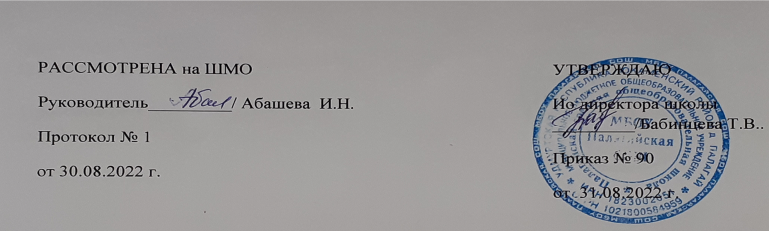 